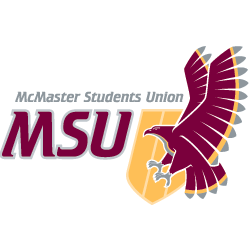 JOB DESCRIPTIONHourly StaffPosition Title:TwelvEighty - Bartender Term of Office:May 1 to April 30Supervisor:Restaurant Manager and Night Club ManagerRemuneration:Refer to MSU OPERATING POLICY 2.2 - EMPLOYMENT (WAGES)Hours of Work:Academic (variable); summer (as needed) General Scope of DutiesTo prepare consistent quality drinks with excellent guest appeal. Adherence to all controls. To promote TwelvEighty in a positive manner.Major Duties and ResponsibilitiesMajor Duties and ResponsibilitiesMajor Duties and ResponsibilitiesCategoryPercentSpecificsOperations Function                                        75%Be knowledgeable of provincial labour lawsEnsure bar area is sufficiently stocked with fresh product, garnish and glassware. Prepare beverages to Twelve Eighty specifications. Provide superior guest service. Keep bar and service area clean and safe.Other   25%Opening, closing and side duties as per TwelvEighty cleaning systemsOngoing cleanlinessBe ready for your shift in proper uniform and have bar ready for businessAny other duties required by the manager on duty to provide a positive guest experienceKnowledge, Skills and AbilitiesSkills in verbal communication required dealing with customers and others within the organizationMust have organizational skillsBackground in customer service oriented industryEffort & ResponsibilityAbility to make decisions quickly and often without warning i.e. Customer service situationsResponsible for dealing with large amounts of cashWorking ConditionsWork environment is pleasant but challenging. Often the bartender is performing several tasks simultaneouslyLoud volume, noisy, smoky environmentPotential risk of personal injuryLate evenings and weekendsTraining and ExperienceTraining and experience with cash procedures, preferably in a computerized atmosphere.Past bar/restaurant experience preferredExperience in campus environment preferredSome computer experience an assetMust have, or be willing to obtain, Smart Serve CertificationEquipmentP.O.S. system, audio equipment, drafts dispensing equipment, sharp knives, and blenders